03.05_Podobenstvo o stratenom synoviUkážeme deťom štyri osoby. Zoberieme nožnice a pred deťmi krajnú odstrihneme. Ona spadne na zem. Je tam sama. Ostatné tri postavy držíme v ruke. Čakáme na reakciu detí.Aplikácia: tá osamelá postava predstavuje ľudí, ktorí žijú bez Boha. 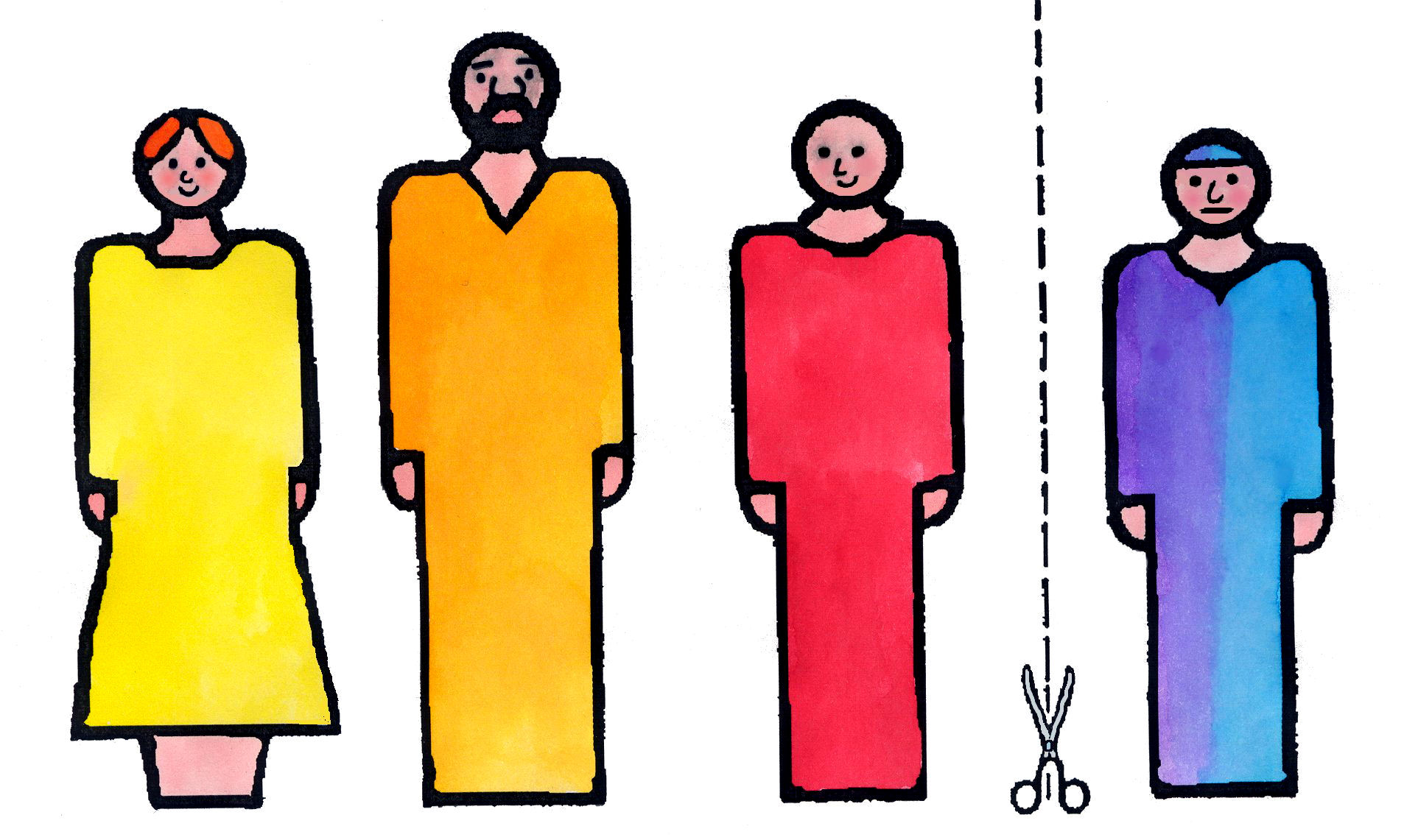 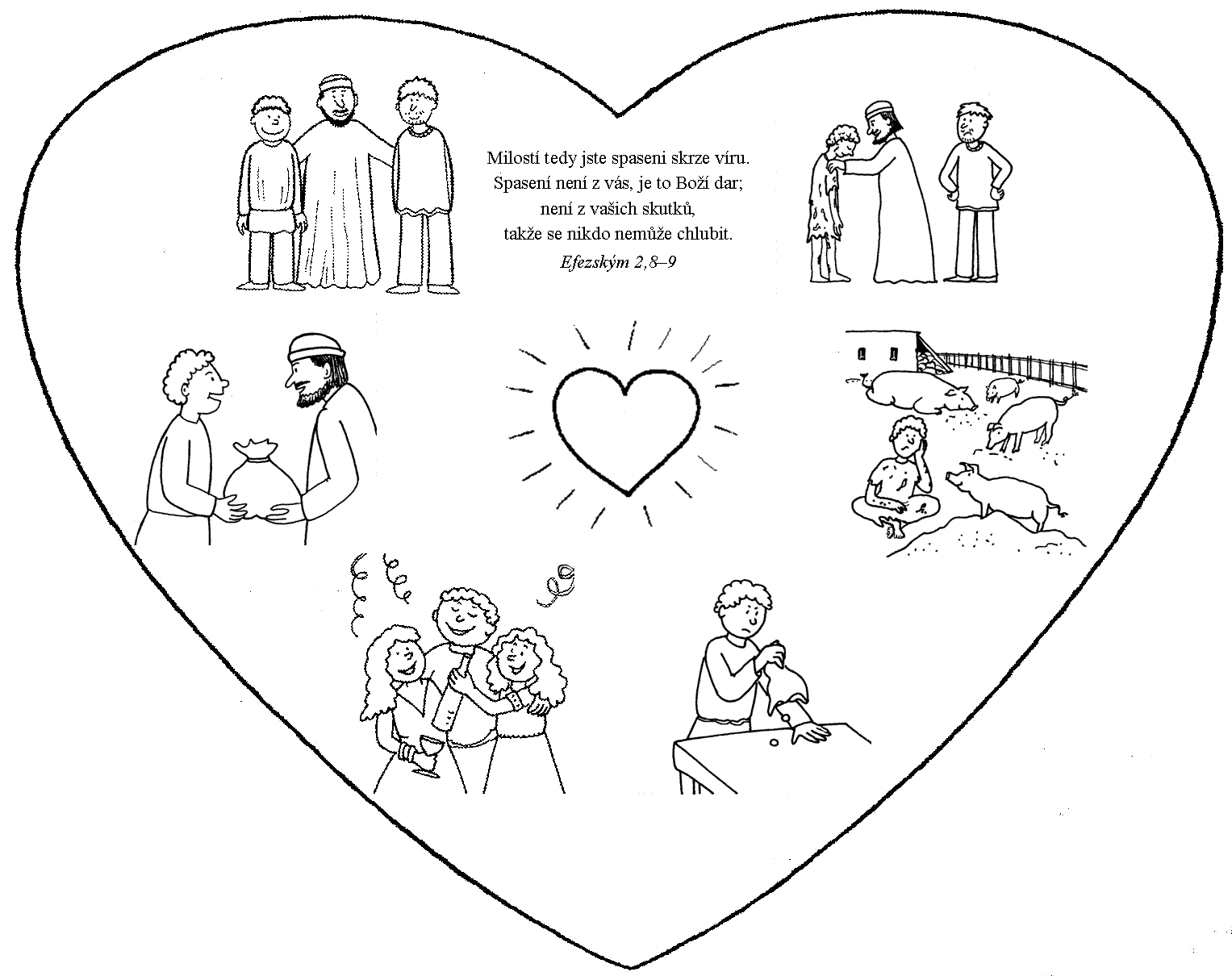 